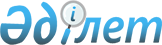 Об уменьшении территории Акдалинского государственного природного заказника (ботанический) республиканского значенияПостановление Правительства Республики Казахстан от 21 декабря 2012 года № 1658

      В соответствии со статьей 7 Закона Республики Казахстан от 7 июля 2006 года «Об особо охраняемых природных территориях» Правительство Республики Казахстан ПОСТАНОВЛЯЕТ:



      1. Уменьшить территорию Акдалинского государственного природного заказника (ботанический) республиканского значения (далее – заказник) участок № 1 на 1000 гектаров.



      2. Утратил силу постановлением Правительства РК от 04.09.2015 № 745 (вводится в действие по истечении десяти календарных дней после дня его первого официального опубликования).



      3. Настоящее постановление вводится в действие со дня подписания.      Премьер-Министр 

      Республики Казахстан                       С. Ахметов
					© 2012. РГП на ПХВ «Институт законодательства и правовой информации Республики Казахстан» Министерства юстиции Республики Казахстан
				